ME 531 Homework # 1				Due 	February 3, 2016Name___________________The MTS model is described in the PhD thesis of Michael Bange, University of Illinois. It can be downloaded through the UIUC library (Proquest dissertation).  These equations are given in Chapter 2 of the thesis and also in his Appendix. Based on these equations  and the constants given in the Table below, please reproduce  the stress-strain curves shown at the bottom.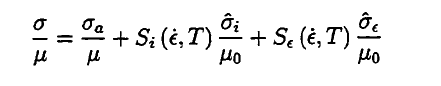 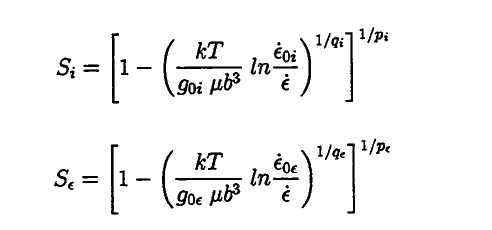 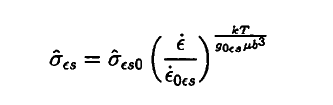 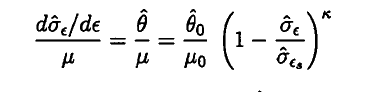 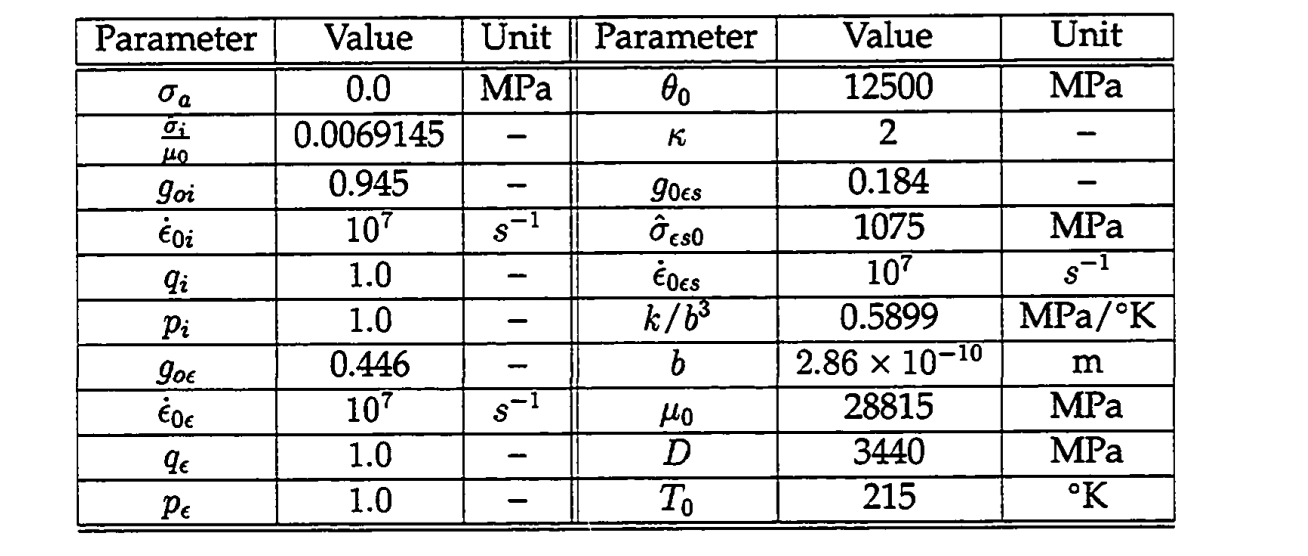 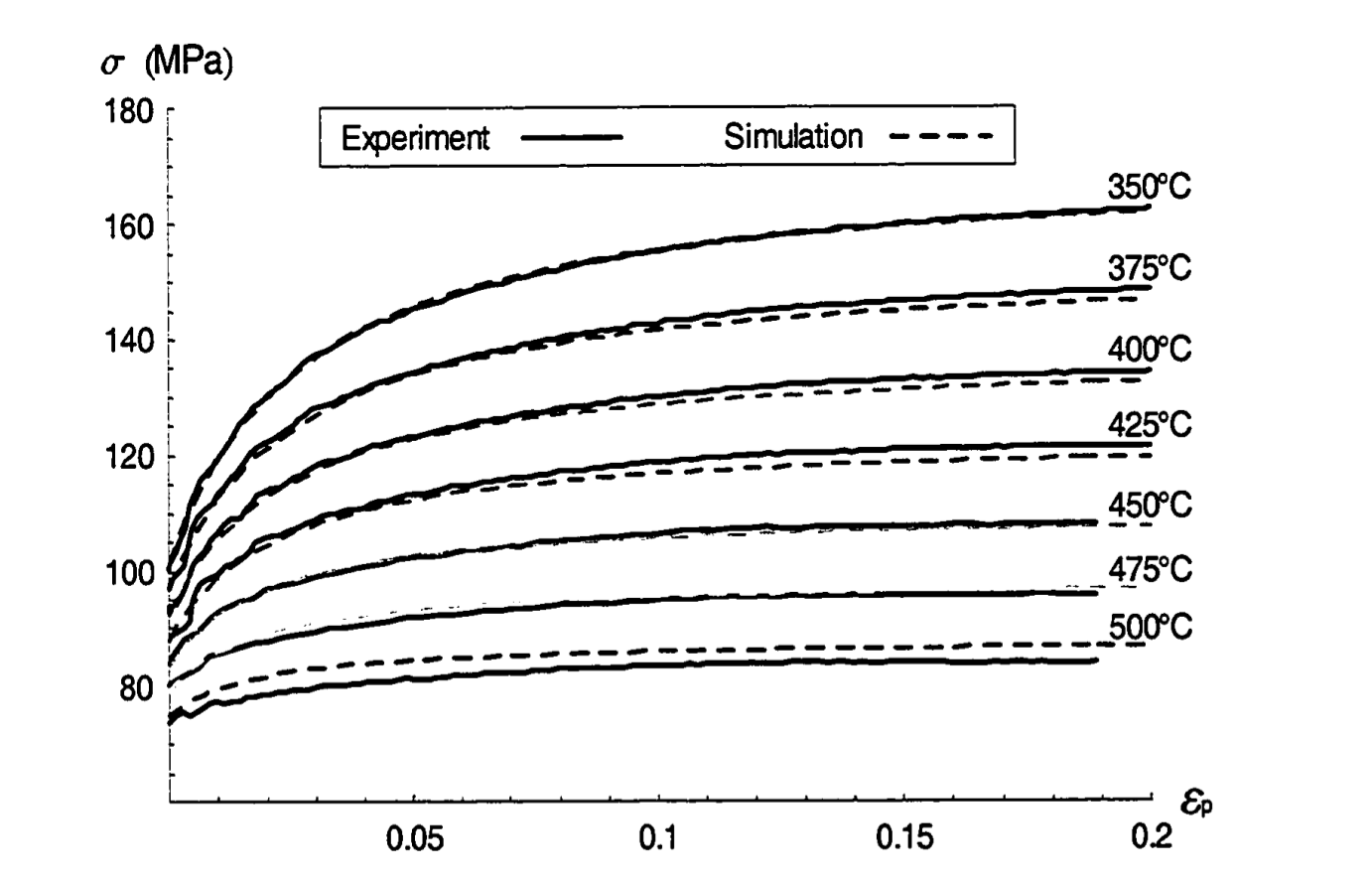 